اصالت و مالکیت پایان‌نامه (یا رساله)این‌جانب .... دانش‌آموختة کارشناسی‌ارشد (یا دکتری) رشتۀ .... دانشکدۀ ..... دانشگاه علم و فرهنگ پدیدآور پایان‌نامه (یا رساله) با عنوان ........  با راهنمایی دکتر ...... گواهی و تعهد می‌کنم که بر پایۀ قوانین و مقررات، از جمله «دستورالعمل نحوۀ بررسی تخلفات پژوهشی» و همچنین «مصادیق تخلفات پژوهشی» مصوب وزارت علوم، تحقیقات و فناوری (۲۵ اسفند ۱۳۹۳):این پایان‌نامه (یا رساله) دستاورد پژوهش این‌جانب بوده و محتوای آن از درستی و اصالت برخوردار است؛حقوق معنوی همۀ کسانی را که در به‌دست‌‌آمدن نتایج اصلی پایان‌نامه/ رساله تأثیرگذار بوده‌اند، رعایت کرده‌ام و هنگام کاربرد دستاورد پژوهش‌های دیگران در آن، با دقت و  به‌ درستی به آن‌ها استناد کرده‌ام؛این پایان‌نامه/ رساله و محتوای آن را تاکنون این‌جانب یا کس دیگری برای دریافت هیچ‌گونه مدرک یا امتیازی در هیچ‌‌جا ارائه نکرده‌ایم؛همۀ حقوق مادی این پایان‌نامه (یا رساله) از آن دانشگاه علم و فرهنگ است و آثار برگرفته از آن با وابستگی سازمانی دانشگاه علم و فرهنگ منتشر خواهد شد؛در همۀ آثار برگرفته از این پایان‌نامه (یا رساله)، نام استاد(ان) راهنما و اگر استاد راهنمای نخست تشخیص دهد، نام استاد(ان) مشاور و نشانی رایانامۀ سازمانی آنان را می‌آورم؛در همۀ گام‌های انجام این پایان‌نامه (یا رساله)، هرگاه به اطلاعات شخصی افراد یا اطلاعات سازمان‌ها دسترسی داشته یا آن‌ها را به‌کار برده‌ام، رازداری و اخلاق پژوهش را رعایت کرده‌ام.                          تاریخ:                   امضای دانشجو (با خودکار آبی) 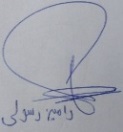 مالکیت حقوقیاین گزارش و همۀ حقوق مادی و محصولات آن (مقاله‌ها، کتاب‌ها، پروانه‌های اختراع، برنامه‌های رایانه‌ای، نرم‌افزارها، تجهیزات ساخته ‌‌شده و مانند آن‌ها) بر پایۀ «قانون حمایت حقوق مؤلفان و مصنفان و هنرمندان» مصوب سال ۱۳۴۸ و اصلاحیه‌های بعدی آن و همچنین آیین‌نامه‌های اجرایی این قانون» از آن دانشگاه علم و فرهنگ است و هرگونه استفاده از همه یا پاره‌ای از آن شامل نقل قول، تکثیر، انتشار، کاربرد نتایج، تکمیل و مانند آن‌ها به‌صورت چاپی، الکترونیکی یا وسایل دیگر، تنها با اجازۀ نوشتاری دانشگاه علم و فرهنگ شدنی است. نقل قول محدود در انتشارات علمی مانند کتاب و مقاله یا پایان‌نامه‌ها و رساله‌های دیگر با نوشتن اطلاعات کامل کتاب‌شناختی، نیازی به مجوز دانشگاه علم و فرهنگ ندارد.